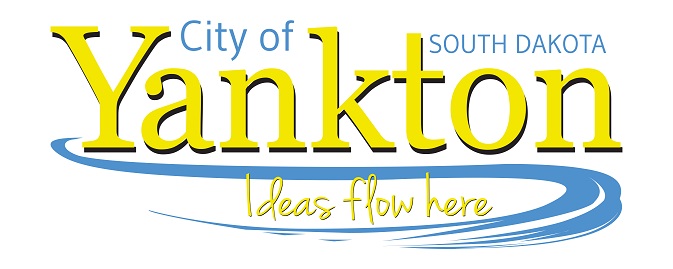 Yankton Community Library                 515 Walnut ● Yankton, SD 57078               Phone: 605-668-5276Dana Schmidt, Director    www.cityofyankton.org              Fax:  605-668-5277FOR IMMEDIATE RELEASEDate: July 21, 2020
Subject:  Great Plains Zoo Mobile virtual eventThe Yankton Community Library is excited to host a live virtual event with the Great Plains Zoo Mobile on Monday, July 27, at 6pm. This live online event, which can be enjoyed on a phone, tablet or computer, is a fun way to learn about some of the different animals at the Sioux Falls Great Plains Zoo right from your own home!  Your family can join the fun by going to the following Zoom meeting link listed below shortly before 6pm on Monday or by clicking the link shared on our library website or Facebook page. We hope you join us for a fun and educational evening - and you may even have a chance to ask the zookeeper questions at the end of the presentation! Zoom link: https://zoom.us/j/96472980512?pwd=VTViSEZkdVJBS2RxNnQvR09iMXpBUT09Password: monkeyFor questions, please call the library at 605-668-5275 or email us at library@cityofyankton.org.